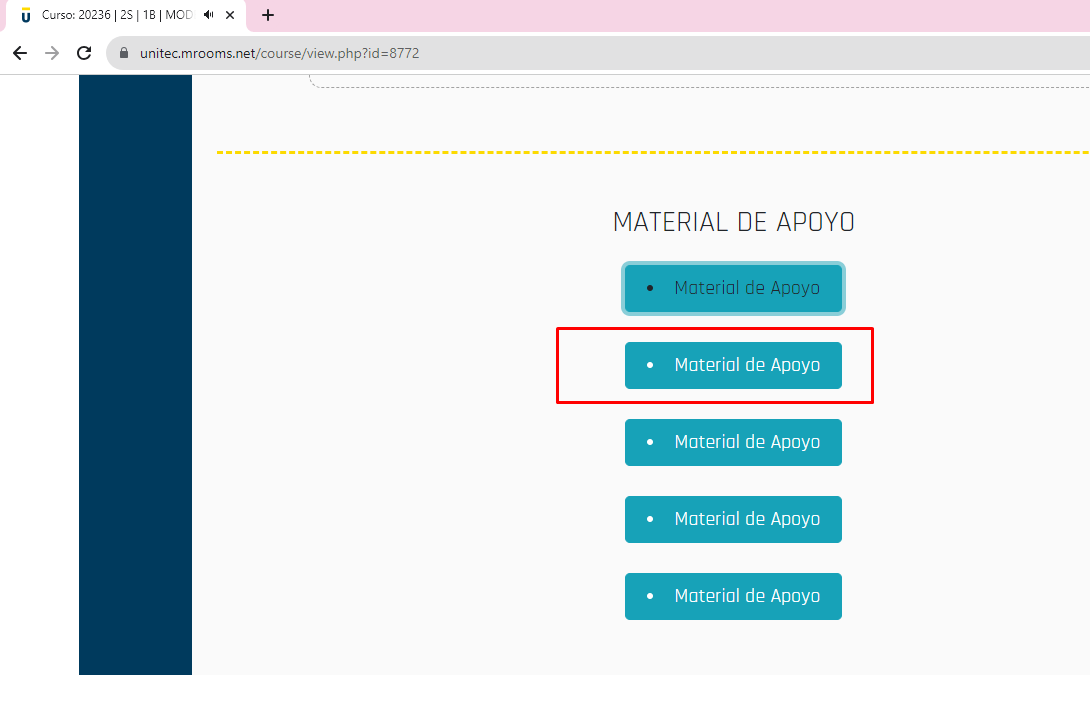 El material de apoyo de la unidad 2 de 20236 | 2S | 1B | MODELO DE GESTIÓN DE SERVICIOS TI - CTP - 152A1  no tiene vinculo vigente. Ya no esta disponible el video relacionado.La actividad de aprendizaje de la semana dos sale  el mensaje de  “ Lo sentimos, esta actividad está actualmente oculta.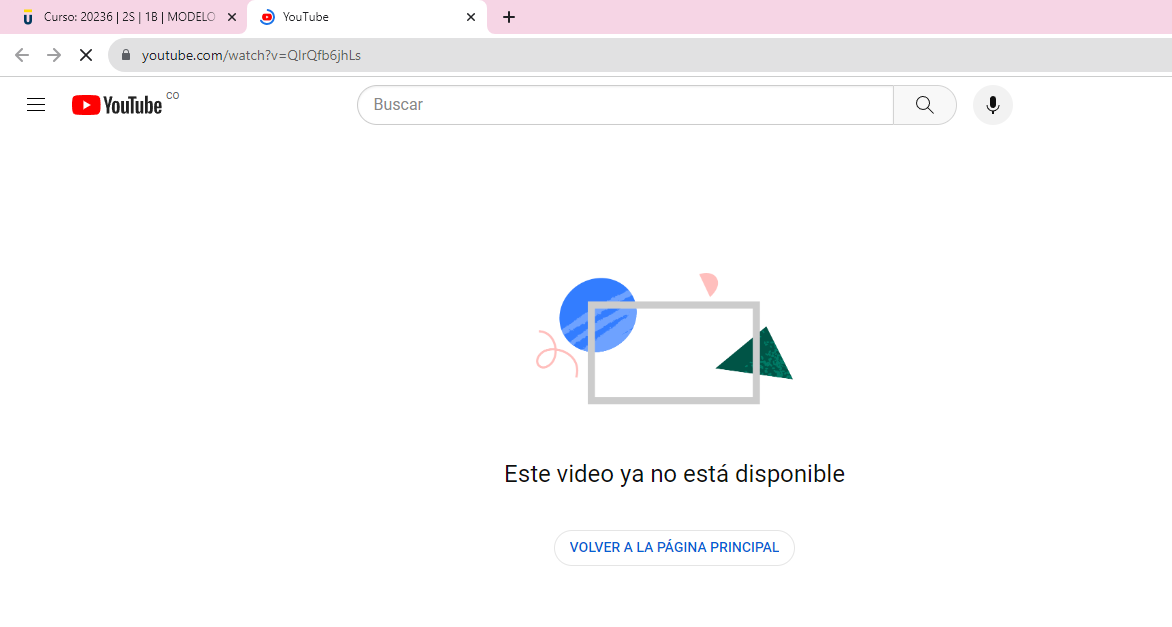 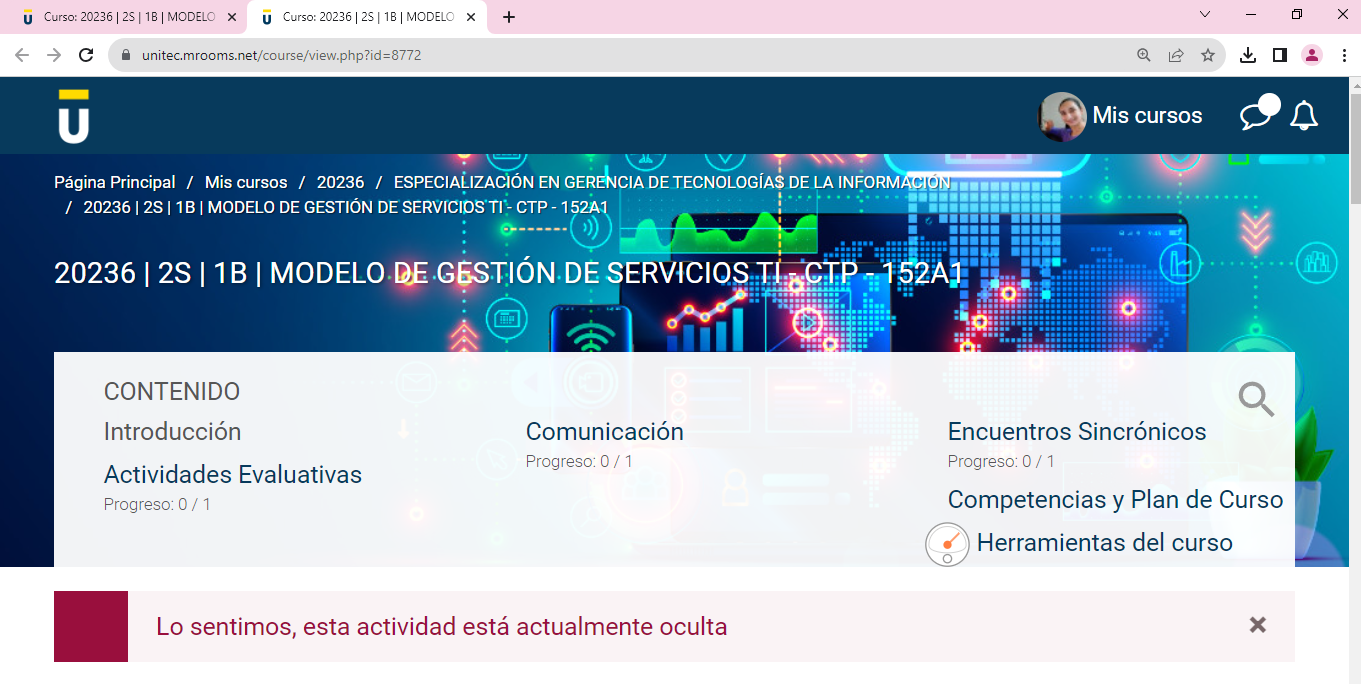 La actividad de aprendizaje de la semana dos sale  el mensaje de  “ Lo sentimos, esta actividad está actualmente oculta.